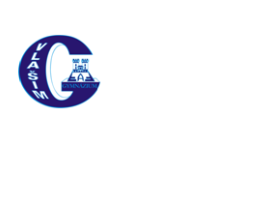 Pracovní list – Fyzikální měření 3.   1/3    Úkol 1: Určete objem dřevěného hranolu.Pomůcky: Dřevěný hranol, pravítko, kalkulačka. Postup: Nejprve hranol zakreslíme (nejlépe ve volném rovnoběžném promítání). Dále změříme délky jednotlivých hran hranolu a podle vzorce vypočítáme objem.Výsledky měření:Nákres:Délky hran (mm): 	a = ……………………..	b = ……………………..	c = …………………….Vzorec pro určení objemu: V = ……………………… 	Výpočet: ……………………………………………………………………….								……………………………………………………………………………Hodnota objemu: V = ……………………. mm3  =  ……………………cm3  Odpověď: ………………………………………………………………………………………………………………………………………………………..Pracovní list – Fyzikální měření 3.   2/3Úkol 2: Určete hustotu hranolu z úkolu 1. Určete druh dřeva, ze kterého mohl být hranol vyroben.Pomůcky: Dřevěný hranol, digitální váha, kalkulačka, fyzikální tabulkyPostup: Nejprve zvážíme hranol. Ze známé hmotnosti a objemu hranolu vypočítáme podle vzorce jeho hustotu. Ve fyzikálních tabulkách vyhledáme druh dřeva, jehož hustota je podobná naměřené hustotě. Výsledky měření: Hmotnost hranolu (g): ………………………… 		Objem hranolu (cm3): …………………………………..Vzorec pro výpočet hustoty: ……………………………………..Výpočet hustoty: ………………………………………………………..		……………………………………………………………..Druh dřeva, jehož hustota je blízká vypočítané hustotě: ………………………….………………………………………………………..Odpověď: …………………………………………………………………………………………………………………………………………………………. ………………………………………………………………………………………………………………………………………………………………………………………………………………………………………………………………………………………………………………………………………………………..Pracovní list – Fyzikální měření 3.   3/3Úkol 3: Určete objem materiálu, ze kterého je vyrobena hliníková plechovka na nápoje. Výsledek uveďte v mm3 a cm3.Pomůcky: Prázdná plechovka od nápoje, digitální váha, fyzikální tabulky, kalkulačkaPostup: Nejprve zvážíme plechovku a vyhledáme v tabulkách hodnotu hustoty hliníku, Ze vzorce pro hustou vyjádříme objem, dosadíme příslušné hodnoty a vypočítáme objem.Výsledky měření:Hmotnost plechovky (g): ……………………….. 		Hustota hliníku: ………………………………………………………………..Vzorec po určení hustoty: …………………………………….	Vzorec pro určení objemu: ……………………………………Výpočet objemu: ………………………………………………………		……………………………………………………………Hodnota objemu: ……………………………… mm3 = ……………………………………. cm3Odpověď: …………………………………………………………………………………………………………………………………………………… ……………………………………………………………………………………………………………………………………………………………………………………………………………………………………………………………………………………………………………………………………………… Pracovní list – Fyzikální měření 3.   1/3    Úkol 1: Určete objem dřevěného hranolu.Pomůcky: ………………………………………………………………………………………………………….. Postup: ………………………………………………………………………………………………………………………………………………………… ………………………………………………………………………………………………………………………………………………………………………………………………………………………………………………………………………………………………………………………………………………………..Výsledky měření:Nákres:Délky hran (mm): 	a = ……………………..	b = ……………………..	c = …………………….Vzorec pro určení objemu: V = ……………………… 	Výpočet: ……………………………………………………………………….								……………………………………………………………………………Hodnota objemu: V = ……………………. mm3  =  …………………… cm3  Odpověď: ………………………………………………………………………………………………………………………………………………………..Pracovní list – Fyzikální měření 3.   2/3Úkol 2: Určete hustotu hranolu z úkolu 1. Určete druh dřeva, ze kterého mohl být hranol vyroben.Pomůcky:……………………………………………………………………………………………………………………………………………………….. …………………………………………………………………………………………………………………………………………………………………………Postup:………………………………………………………………………………………………………………………………………………………………………………………………………………………………………………………………………………………………………………………………………………………………………………………………………………………………………………………………………………………………………………………………………………………………………………………………………………………………………………………………………………………………………Výsledky měření: Hmotnost hranolu (g): ………………………… 		Objem hranolu (cm3) …………………………………..Vzorec pro výpočet hustoty: ……………………………………..Výpočet hustoty: ………………………………………………………..		……………………………………………………………..Druh dřeva, jehož hustota je blízká vypočítané hustotě: …………………………………………………………………………………..Odpověď: …………………………………………………………………………………………………………………………………………………………. ………………………………………………………………………………………………………………………………………………………………………………………………………………………………………………………………………………………………………………………………………………………..Pracovní list – Fyzikální měření 3.   3/3Úkol 3: Určete objem materiálu, ze kterého je vyrobena hliníková plechovka na nápoje. Výsledek uveďte v mm3 a cm3.Pomůcky:………………………………………………………………………………………………………………………………………………………… …………………………………………………………………………………………………………………………………………………………………………..Postup:…………………………………………………………………………………………………………………………………………………………………………………………………………………………………………………………………………………………………………………………………………………………………………………………………………………………………………………………………………………………………………………………………………………………………………………………………………………………………………………………………………………Výsledky měření:Hmotnost plechovky (g): ………………………..		Hustota hliníku: ………………………………………………………………..Vzorec po určení hustoty: …………………………………….	Vzorec pro určení objemu: ……………………………………Výpočet objemu: ………………………………………………………		……………………………………………………………Hodnota  objemu: ……………………………… mm3 = ……………………………………. cm3Odpověď: …………………………………………………………………………………………………………………………………………………… ……………………………………………………………………………………………………………………………………………………………………………………………………………………………………………………………………………………………………………………………………………… AutorMgr. Ladislav HolejšovskýČíslo materiálu8_1_F_18Datum vytvoření19. 7. 2013Druh učebního materiáluPracovní listRočník6.Anotace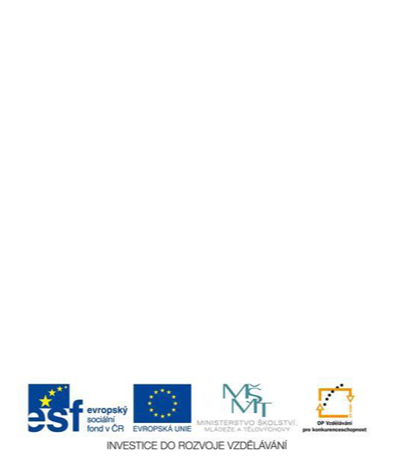 Určení hustoty tělesa, měřením objemu a hmotnosti tělesaKlíčová slovaHustota tělesa, měření hustotyVzdělávací oblastČlověk a přírodaOčekávaný výstupŽák pracuje s měřícími pomůckami, zapisuje postup a výsledky měření do pracovního listuZdroje a citace